FOSSEKALLEN IL innbyr til
2– dagers løp den 21. og 22. juni
AKLANGEN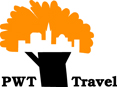 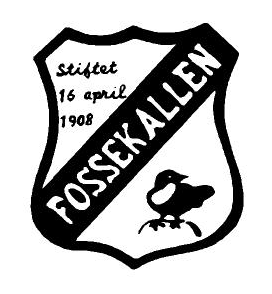 Lørdag 21. juni innlagt KM mellomdistanse for Buskerud i D/H17-
Søndag 22. juni – JONSOKLØPET- som er tellende løp i PWT-cup for Buskerud, D/H13-14 og D/H15-16Frammøte og parkering: Merket fra Ask, rv. 35 mellom Hønefoss og Vikersund, derfra 2 - 3 km til parkering. Bomvei – kr. 30,- Fra parkering  5-15 min å gå på vei til samlingsplass.Første start lørdag kl 13.00 (fri start N- klasser 12.00)Første start søndag kl 11.00 (fri start N- klasser fra 10.00)Begge dager start for alle ca 10 min å gå fra samlingsplassKart og terreng:  Kart ”Hagasetra/Kvitmyråsen, utgitt 2013, målestokk 1:7.500 for klasser D/H 50-, 1:10.000, for øvrige klasser, ekvidistanse 5 m.Terrenget:  er middels kupert skogsterreng med lite stier/veier og med spredte myrer.  Samlingsplass idyllisk plassert ved Aklangen. Fin bade/fiskeplass.Påmelding:  Ordinær påmelding via Eventor innen mandag 16. juni, separat for hvert løp.Etteranmelding: fram til onsdag 18. juni kl. 21.00, deretter på e-post :  hanswerp@online.no Kontaktperson: Hans Wærp – telefon 48 04 14 39. Løpsdagene kun på samlingsplass inntil en time før start, ikke på e-post.Startkontingent: per løp: D/H-16: kr. 70, D/H17-: kr 120, Brikkeleie: kr 20, (begrenset antall)Etteranmeldingsavgift og endringstillegg: D/H-12 kr 0, D/H-16 kr 30, D/H17- kr 55
Klubbene etterfaktureres for faktiske kostnader.Tidtakingssystem: EMIT (Brikkesys)Premiering: Til alle – 12, 1/3 til 13-16, 1/8 i øvrige klasser
KM-medaljer og -merker i henhold Buskerud o-krets reglerSmåtroll og barneparkering: Startkontingent for småtroll kr. 20,- Barneparkering: Meld behov i påmeldingen!Vask: Våtklut  /bading i AklangenSalg: Pølser, kaker, kaffe, brus m.m.Klasser og løyper Lørdag 21. juni med innlagt KM mellomdistanseKlasser og løyper Søndag 22. juni - Jonsokløpet med  PWT-cup for D/H13-14 og D/H15-16Løypelengde kan bli justert med +/- 10 % Avhengig av deltakelse kan klasser bli delt/slått sammenLøpsledelse: Leiv Inge Kjemperud, leiv.kjemperud@outlook.com, mobil: 41 62 79 37
Løypeleggere: Ole Nyhagen og Tom Bondehagen
TD/Kontrollør: Torunn Økern Jensen, mobil 92 20 22 59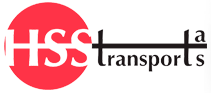 Distribusjon - Bud - Vare - Last - Kran - EkspressLøypeKlasserN-nivå  11,5N- åpen, D11-12 N, H11-12 N, D 13-16N, H 13-16 N, D 17-N, H 17-NC-nivå  22,0D – 10, H – 10, D11-12, H11-12, D13-16 C, H13-16 C             32,5D17- C, H17- CB- nivå 42,5D13-14, H13-14 A-nivå  52,5D 65- ,D 70-, D 75-,  D 80-, H 70-, H 75-, H 80-, H85-             62,8D 15-16 , D 50-, D 17-K,D 60, H 60-, H 65-              73,0H 15-16 ,D 40, H 50-              83,5D17  KM klasse, H40              94,0H17  KM klasseLøypeKlasserN-nivå  11,5N- åpen, D11-12 N, H11-12 N, D 13-16N, H 13-16 N, D 17-N, H 17-NC-nivå  22,0D – 10, H – 10, D11-12, H11-12, D13-16 C, H13-16 C             32,5D17- C, H17- CB- nivå 43,0D13-14, H13-14 (PWT cup)A-nivå  52,5D 65- ,D 70-, D 75-,  D 80-, H 70-, H 75-, H 80-, H85-             63,5D 15-16 (PWT cup), D 50-, D 17-K,D 60, H 60-, H 65-              74,0D 17-18, H 15-16 (PWT cup),D 40, H 50-, H 17-K              84,5D 21-,  H40-, H 17-18, D19-20              96,0H 21-, H19-20